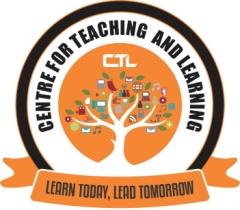 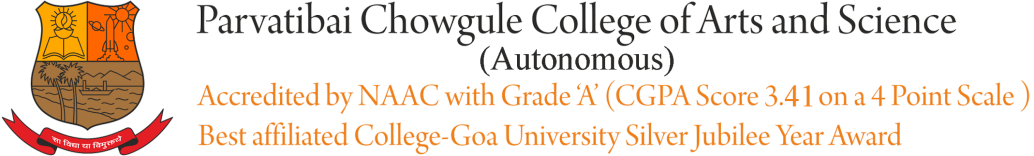 CENTRE FOR TEACHING AND LEARNINGREPORT ON Fundamentals of online learning engagementREPORT ON Fundamentals of online learning engagementTitle:Fundamentals of online learning engagementDate and year:25/01/2021Venue:Online WebinarResource person/s:RosemalizaMohd. Kamalludeen (Ph.D)Organising CommitteeCenter for Teaching LearningNo. of Participants:22Objective:Fundamentals of Online learning EngagementSummary of the proceedings:Center for Teaching and Learning organised a webinar on “Fundamentals of Online learning engagement” for the faculty members.  Rosemaliza Mohd. Kamalludeen (Ph.D), Assistant Professor, Department of Instructional Technology, Kulliyyah of Education, IIUM, Malaysia. Session was attended by 22 Faculties. Resource Person gave a brief description about how to engage online teaching. Various teaching tools were briefly introduced. She also spoke about how online assessment can be carried out and gave ideas and tips for smooth functioning of online learning.Photographs:Photographs:Report Prepared by: Ms. Diksha N. Prabhu KhorjuvenkarReport Prepared by: Ms. Diksha N. Prabhu Khorjuvenkar